Broj transakcionog računa:(Account number)Naziv klijenta:(Name of the Client)Opština i mjesto:(Municipality and Town)Karton deponovanih potpisa u nacionalnom platnom prometu u  Addiko Bank A.D. Podgorica(S p e c i m e n	o f	s i g n a t u r e s)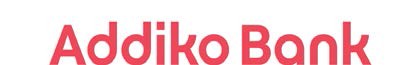 Datum:(Date)E-mail:Telefon:(Phone)Telefax:(Fax)Ovlašćena lica za podizanje gotovine sa blagajne(Authorized persons for cash withdrawal)Pečat i potpis ovlašćenog lica(Seal and signature of the authorized person)Pečat i potpis radnika banke(Seal and signature of the bank’s employee)*  1) pojedinačno	2)kolektivno       (independently)	    (collectively)Ime i prezime(Name and Last Name)Potpis(Signature)JMBG(Personal ID Number)Mjesto(Town)Adresa(Address)Potpis*(Signature*)1)1)2)2)3)3)4)4)